Администрация Краснодарского краяМинистерство гражданской обороны и чрезвычайных ситуаций Краснодарского краяГосударственное казенное учреждение Краснодарского края «Территориальный центр мониторинга и прогнозирования чрезвычайных ситуаций природного и техногенного характера»ОПЕРАТИВНЫЙ ЕЖЕДНЕВНЫЙ ПРОГНОЗвозникновения и развития ЧС, связанных с состоянием (изменением) погодных условий и РХБ обстановки на территории Краснодарского края на 3 ноября 2023 г.Подготовлен на основе информации Краснодарского ЦГМС филиала ФГБУ «Северо-Кавказское УГМС», ФГБУ «СЦГМС ЧАМ», Кубанского БВУ, Государственного управления ветеринарии Краснодарского края, ФГБУН Федеральный исследовательский центр «Единая геофизическая служба Российской академии наук», ФГБУ «Гидроспецгеология» филиал «Южный региональный центр ГМСН», филиала ФГУ «Россельхозцентр» по Краснодарскому краю, Управления Федеральной службы по надзору в сфере защиты прав потребителей и благополучия человека по Краснодарскому краю1.Обстановка.1.1. Чрезвычайные ситуации: за прошедшие сутки 1 ноября 
2023 г. на территории Краснодарского края чрезвычайных ситуаций не зарегистрировано.1.2. Метеорологическая: за прошедшие сутки 1 ноября 2023 г. в крае сохранялась теплая погода, местами прошли дожди. Местами в центральных районах и южной половине края отмечалась высокая пожароопасность (ВПО) 4 класса (НЯ).По данным оповещения Краснодарского ЦГМС филиала ФГБУ «Северо-Кавказское УГМС» к предупреждению: 1 ноября 2023 г. на 15-00 часов местами в центральных районах, в том числе МО Краснодар, и в южной половине края отмечалась высокая пожароопасность (ВПО) 4 класса (НЯ).Прогноз погоды, представленный Краснодарским ЦГМС филиалом ФГБУ «Северо-Кавказское УГМС» на ближайшие сутки с 1800 2 ноября до 1800 3 ноября 2023 г.:по Краснодарскому краю: облачно с прояснениями. Ночью местами кратковременный дождь, днем дождь, гроза, в отдельных районах 03.11 КМЯ: сильный дождь, ливень в сочетании с грозой, сильным ветром 20 м/с. Ветер восточной четверти 4-9 м/с, местами порывы 12-14 м/с, на Черноморском побережье местами порывы 15-18 м/с. Температура воздуха ночью +8…+13°С, днем +15…+20°С; в горах ночью +5…+10°С, днем +10…+15°С; на Черноморском побережье ночью +12…+17°С, днем +17…+22°С.По г. Краснодару: облачно с прояснениями. Ночью преимущественно без осадков, утром и днем временами дождь. Ветер восточной четверти 4-9 м/с, утром и днем порывы до 12 м/с. Температура воздуха ночью +8…+13°С, днем +17…+19°С.По территории муниципального образования город-курорт Сочи(по данным ФГБУ «СЦГМС ЧАМ»)Облачно. Ночью небольшой, утром и днем умеренный дождь, местами сильный, гроза. Ветер юго-восточный 9-14 м/с. Температура воздуха ночью +13…+18°С, днем +15…+20°С. Предгорья и низкие горы ночью +11…+16°С, днем +12…+17°С. По данным штормового предупреждения Краснодарского ЦГМС филиала ФГБУ "Северо-Кавказское УГМС" о ЧПО № 70 от 02.11.2023:Сегодня с 15 часов 02.11.2023 и в течение суток 03.11.2023 местами в юго-восточных районах края ожидается чрезвычайная пожароопасность (ЧПО)               5 класса (ОЯ).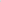 По данным предупреждения Краснодарского ЦГМС филиала ФГБУ "Северо-Кавказское УГМС" НЯ о ВПО № 6 (уточнение предупреждения НЯ о ВПО № 6 от 21.10.2023) от 02.11.2023:03.11.2023 местами в центральных районах края, в том числе в
 МО г. Краснодар, в южной половине края сохранится высокая пожароопасность (ВПО) 4 класса (НЯ). По данным штормового предупреждения Краснодарского ЦГМС филиала ФГБУ «Северо-Кавказское УГМС» № 69 от 01.11.2023:в течение суток 03.11.2023, а также ночью и утром 04.11.2023  местами в крае (исключая муниципальное образование г. Сочи - зона прогнозирования ФГБУ «СЦГМС ЧАМ») ожидается комплекс метеорологических явлений: сильный дождь, ливень, в сочетании с грозой и сильным ветром 20 м/с.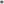 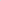 1.3. Гидрологическая: за прошедшие сутки 1 ноября 2023 г. на водных объектах края существенных изменений не наблюдалось. Гидрологическая обстановка в норме.Температура воды у берегов Черного моря +18…+19°С, Азовского моря +12…+15°С. Прогноз: 3 ноября 2023 г. в связи с прогнозируемыми осадками, местами сильными, местами на реках юго-западной, юго-восточной территории края и реках Черноморского побережья ожидаются кратковременные подъемы уровней воды.Таблица №1Режим функционирования водохранилищ по данным Кубанского БВУ 08-00 2 ноября 2023 г.1.4. Геологическая: за прошедшие сутки 1 ноября 2023 г. на территории края активизации экзогенных процессов не зарегистрировано.Прогноз: 3 ноября 2023 г. в связи с прогнозируемыми осадками, местами сильными, и насыщением грунта влагой, местами в предгорной и горной частях края, и на Черноморском побережье возможна активизация экзогенных процессов. 1.5. Сейсмическая: за прошедшие сутки 1 ноября 2023 г. на территории края сейсмособытий не зарегистрировано.Прогноз: 3 ноября 2023 г. возможна сейсмическая активность на территории муниципальных образований: Апшеронский, Белореченский, Выселковский, Ейский, Крымский, Курганинский, Новокубанский, Отрадненский, Приморско-Ахтарский, Северский, Староминский, Темрюкский, Тихорецкий, Туапсинский, Успенский, Щербиновский районы гг. Армавир, Анапа, Геленджик, Горячий Ключ, Новороссийск, Сочи.1.6. Биолого-социальная: 1.6.1. Эпидемиологическая обстановка: в норме.1.6.2. Эпизоотическая обстановка: В шести муниципальных образованиях: Кущевский, Брюховецкий, Крыловский, Калининский, Ленинградский, Павловский районы, в связи с обнаружением ДНК вируса чумы свиней, действует тридцатидневный период карантина, утилизация животных завершена. 1.6.3. Фитосанитарная обстановка: в норме. 1.7. Техногенная:1 ноября 2023 г. в МО г Краснодар поступили анонимные сообщения о минировании 1 объекта (1 объект правосудия – Краснодарский краевой суд). Для проверки поступившего сообщения были направлены службы экстренного реагирования. Обследование объектов завершено, взрывоопасных предметов не обнаружено. Эвакуация не проводилась.1.7.1. Обстановка по пожарам: за прошедшие сутки 1 ноября
2023 г. в крае было зарегистрировано 15 пожаров. Пострадавших и погибших нет. 1 ноября 2023 г.: в МО Ейский район, в п. Степной, произошел пожар в ангаре с сельхозпродукцией (корма для животных) на площади 5000 м2.  Пострадавших и погибших нет;в Северский район – в 1 км от ст. Северской произошло загорание закрытого (неэксплуатируемого) полигона ТБО на площади 800 м2. 1.7.2. ДТП: за прошедшие сутки 1 ноября 2023 г. на территории края произошло 14 ДТП. Пострадало 20 человек, 4 – погибло.1.7.3. ВОП: за прошедшие сутки 1 ноября 2023 г. на территории края обнаружено 278 взрывоопасных предметов в МО: Гулькевичский район                   (277 артиллерийских снарядов), Темрюкский район (минометная мина).1.8. Радиационная, химическая и бактериологическая обстановка:         в норме.1.9. Происшествия на водных объектах: за прошедшие сутки 1 ноября 2023 г. на водных объектах края утонувших нет. 1.10. Сведения по термическим аномалиям и природным пожарам: за прошедшие сутки 1 ноября 2023 г. на территории края зарегистрировано                              3  лесных пожара в МО: Мостовской район (2 случая), г. Горячий Ключ                             (1 случай) на общей площади 32,004 га; отмечалось 2 случая загорания сухой растительности в МО: Темрюкский, Мостовский районы на площади 0,025 га.1 ноября 2023 г:в МО Мостовский район – произошло загорание лесной подстилки и сухой травы на землях гос. запаса и землях Мостовского лесничества, Соленовское участковое лесничество, квартал 1Б, выдел уточняется. Угрозы распространения на населенный пункт нет (около 18 км до п. Кировский). Площадь пожара составляет около 8 га, проводятся мероприятия по ликвидации возгорания; в МО Мостовский район – произошло загорание сухой растительности (п. Мостовской) на землях Мостовского лесничества, Беноковское участковое лесничество, квартал 62, выдел уточняется. В 16.40 01.11.2023 пожар был ликвидирован на площади 0,004 га; в МО г. Горячий Ключ – в результате стрельб на землях министерства обороны, произошло загорание лесной подстилки и сухой травы на землях Калужского участкового лесничества, квартал 51, выделы 7,11,18,20,26,27,30, квартал 68, выделы 3,9,14,15, квартал 69, выдел 30. Угрозы распространения на населенный пункт нет (3 км до п. Молькино). Площадь пожара составляет около 24 га, проводятся мероприятия по ликвидации возгорания.1.11. Иные происшествия: нет.1.12. Функционирование транспортной инфраструктуры (по состоянию на
2 ноября 2023 г.): Воздушное сообщение: в 3 аэропортах (МО г.  Краснодар, г. Анапа и г. Геленджик) приостановлено воздушное сообщение; аэропорт МО г. Сочи функционирует в штатном режиме.Морское сообщение:в МО г. Анапа введен запрет на движение судов в акватории Черного моря;Автомобильное сообщение:МО Апшеронский район, региональная автодорога г. Майкоп – г. Туапсе, 58, 59 км, произошло разрушение откоса земляного полотна, обочины и асфальтобетонного покрытия проезжей части. Движение транспорта осуществляется по обочине автомобильной дороги.2. Прогноз чрезвычайных ситуаций.2.1 Природного характера.2.1.1. 3 ноября 2023 г. на территории муниципальных образований: Абинский, Апшеронский, Белореченский, Крымский, Курганинский, Лабинский, Мостовский, Новокубанский, Отрадненский, Северский, Славянский, Темрюкский, Туапсинский, Успенский районы и гг. Анапа, Геленджик, Горячий Ключ, Новороссийск, Сочи существует вероятность возникновения ЧС и происшествий, связанных с: нарушениями в работе транспорта из-за перекрытия автомобильных и железных дорог в результате схода оползней и селей;разрушением жилых домов, строений;нарушением функционирования объектов жизнеобеспечения.Источник ЧС и происшествий – активизация экзогенных процессов.2.1.2. 3 ноября 2023 г. на территории муниципальных образований: Апшеронский, Белореченский, Динской, Курганинский, Лабинский, Мостовский, Новокубанский, Успенский, Усть-Лабинский районы и гг. Армавир, Горячий Ключ, Краснодар существует вероятность возникновения ЧС и происшествий, связанных с:увеличением количества пожаров на объектах экономики и в населенных пунктах;возникновением лесных и ландшафтных пожаров, увеличением их площадей;пожарами на сельхозугодиях и в лесополосах.Источник ЧС и происшествий - высокая пожароопасность (ВПО)            4 класса.2.1.3. 3 ноября 2023 г. на территории муниципального образования Отрадненский район существует вероятность возникновения ЧС и происшествий, связанных с:увеличением количества пожаров на объектах экономики и в населенных пунктах;возникновением лесных и ландшафтных пожаров, увеличением их площадей;пожарами на сельхозугодиях и в лесополосах.Источник ЧС и происшествий - чрезвычайная пожароопасность (ЧПО) 5 класса. 2.1.4. 3 ноября 2023 года на территории муниципальных образований: Абинский, Апшеронский, Белоглинский, Белореченский, Брюховецкий, Выселковский, Гулькевичский, Динской, Ейский, Кавказский, Калининский, Каневской, Кореновский, Красноармейский, Крыловский, Крымский, Курганинский, Кущевский, Лабинский, Ленинградский, Мостовский, Новокубанский, Новопокровский, Отрадненский, Павловский, Приморско-Ахтарский, Северский, Славянский, Староминский, Тбилисский, Темрюкский,  Тимашевский, Тихорецкий, Туапсинский, Успенский, Усть-Лабинский, Щербиновский районы и гг. Анапа, Армавир, Геленджик, Горячий Ключ, Краснодар, Новороссийск существует вероятность возникновения ЧС и происшествий,  связанных с:подтоплением и затоплением территорий населенных пунктов ливневыми и склоновыми стоками;нарушением работы ливневых систем;авариями на объектах энергетики, обрывом воздушных линий связи и     электропередач;повреждением и разрушением построек, кровли, обрушением слабоукрепленных, широкоформатных и ветхих конструкций;увечьями людей из-за повала деревьев, рекламных щитов;затруднением в работе транспорта, увеличением ДТП;затруднением в работе аэро - и морских портов;ухудшением видимости в осадках;нарушением в работе морского и авиационного транспорта;выходом из строя объектов жизнеобеспечения.Источник ЧС и происшествий – сильный дождь, ливень, гроза, сильный ветер.2.1.5. 3 ноября 2023 года на территории муниципальных образований: Абинский, Апшеронский, Белореченский, Крымский, Курганинский, Лабинский, Мостовский, Новокубанский, Отрадненский, Северский, Туапсинский районы и гг. Анапа, Геленджик, Горячий Ключ, Новороссийск существует вероятность возникновения ЧС и происшествий, связанных с:затоплением и подтоплением территорий населенных пунктов, пониженных участков, не имеющих естественного стока воды;размывом берегов рек, прорывом дамб обвалований, плотин прудов;подмывом опор мостов, земляных насыпей ж/д путей (эстакад) на подходах к мостам, опор ЛЭП;нарушением функционирования объектов жизнеобеспечения;подтоплением низменных участков, выходом воды на пойму.Источник ЧС и происшествий - подъемы уровней воды.2.1.6. 3 ноября 2023 г. на территории муниципального образования                        г. Сочи существует вероятность возникновения ЧС и происшествий                   связанных с:подтоплением и затоплением территорий населенных пунктов ливневыми и склоновыми стоками;подтоплением и затоплением территорий населенных пунктов, в том числе из-за нарушения работы ливневых систем (неисправность и замусоривание коллекторно-дренажных систем);авариями на объектах энергетики, обрывом воздушных линий связи и     электропередач;повреждением и разрушением построек, кровли, обрушением слабоукрепленных, широкоформатных и ветхих конструкций;увечьями и гибелью людей из-за повала деревьев, рекламных щитов;затруднением в работе транспорта, увеличением ДТП;затруднением в работе аэро - и морского порта;ухудшением видимости в осадках;нарушением в работе морского и авиационного транспорта;выходом из строя объектов жизнеобеспечения;затоплением и подтоплением территорий населенных пунктов, пониженных участков, не имеющих естественного стока воды;размывом берегов рек, прорывом дамб обвалований, плотин прудов;подмывом опор мостов, земляных насыпей ж/д путей (эстакад) на подходах к мостам, опор ЛЭП;подтоплением низменных участков, выходом воды на пойму.Источник ЧС и происшествий - сильный дождь, гроза, усиление ветра (в том числе при грозе), подъемы уровней воды.2.2. Техногенного характера:3 ноября 2023 года в крае возможны ЧС и происшествия, связанные с:гибелью людей в результате ДТП;гибелью людей в результате пожаров;затруднением в работе Керченской переправы из-за усиления ветра               ухудшения видимости в осадках;затруднением и нарушением движения транспорта, нарушением в работе аэро- и морских портов и увеличением количества ДТП из-за ухудшения видимости в осадках, усиления ветра;авариями на объектах энергетики, обрывом воздушных линий связи и     электропередач из-за усиления ветра, в том числе при грозе;поражением объектов электроэнергетики (трансформаторных подстанций, электрических систем и др.), хранилищ ГСМ, а также других объектов, не оборудованных молниезащитой (громоотводом), разрядами атмосферного электричества;авариями на объектах жизнеобеспечения населения и жилого фонда (водоснабжение, газоснабжение) из-за высокой изношенности коммуникаций;возможными авариями на энергетических системах (из-за перегрузок энергосистем и изношенности оборудования);в связи с использованием источников обогрева (короткое замыкание электропроводки, неисправность электрического оборудования) существует вероятность увеличения количества случаев бытовых пожаров и отравлений угарным газом.2.3. Биолого-социального характера:3 ноября 2023 года в связи со сложными погодными условиями (сильный дождь, ухудшение видимости в осадках, гроза, ливень, сильный ветер, туман, ухудшение видимости в тумане), подъемами уровней воды в реках и возможной активизацией экзогенных процессов существует вероятность несчастных случаев с туристическими группами и людьми, находящимися в горах;возможны случаи заболевания населения ОРВИ, ОРЗ и коронавирусной инфекцией;возможны несчастные случаи, связанные с поражением людей молнией;возможны несчастные случаи, связанные с отравлениями людей грибами: ядовитыми, условно-годными, неизвестными, а также при нарушении технологии приготовления и поздним обращением за медицинской помощью;на территории края существует вероятность возникновения новых очагов заболеваний: АЧС на свиноводческих предприятиях, бруцеллёзом крупного рогатого скота на молочно-товарных фермах, птичьего гриппа, в личных подсобных хозяйствах и заболеваний вирусом бешенства.2.4. Иного характера:3 ноября 2023 года существует вероятность возникновения несчастных случаев, связанных с гибелью людей на водных объектах края;возможны случаи выхода людей в лесные массивы с последующей потерей ориентации на местности;3 ноября 2023 года на всей территории края существует вероятность возникновения ЧС (происшествий) на фоне циклических рисков:локальные подтопления пониженных участков местности, в т.ч. бессточных, приусадебных участков, автомобильных и железных дорог, низководных мостов, подмывом дорог и опор мостов, размывом берегов рек, прорывом дамб обвалований и плотин прудов из-за сильных осадков, подъемов уровней воды;из-за неосторожного обращения с огнем, повышается вероятность выявления термических аномалий (в том числе разведение костров; выжигание хвороста, лесной подстилки, сухой травы с нарушением требований правил пожарной безопасности в лесу и на участках, непосредственно примыкающих к лесам), единичных очагов загорания на местности (в т.ч. палов сухой растительности), возникновения (увеличения) количества очагов и площадей природных пожаров.3. Рекомендации.Общие предложения:довести прогноз до глав городских и сельских поселений, руководителей туристических групп, руководителей санаторно-курортных комплексов, руководителей баз и зон отдыха, руководителей предприятий, организаций, аварийно-спасательных формирований;проверить готовность аварийно-спасательных формирований и органов управления к выполнению задач по предупреждению и ликвидации ЧС;поддерживать на необходимом уровне запасы материальных и финансовых ресурсов, для ликвидации чрезвычайных ситуаций;уточнить планы действий по предупреждению и ликвидации возможной ЧС;организовать проверку готовности систем оповещения к использованию по предназначению на территории муниципальных образований;обеспечить готовность пунктов управления, систем связи и оповещения органов управления и сил территориальной подсистемы РСЧС;обеспечить готовность аварийных бригад к реагированию при возникновении аварий на объектах жизнеобеспечения и в системах энергоснабжения.По противооползневым мероприятиям:в районе левобережных притоков р. Мзымта от устья реки Сулимовская до устья реки Пслух необходим запрет на перемещение техники и людей при ухудшении погодных условий, так как неоднократно на данном участке происходил сход селевых потоков даже на фоне умеренных осадков;организациям энергоснабжения усилить контроль за функционированием трансформаторных подстанций, линий электропередач и технологического оборудования, находящихся в опасной зоне;организациям, эксплуатирующим авто и ж/д дороги усилить контроль за оползневыми участками, принять меры по своевременной расчистке дорог в случае сходов оползней.По противопожарным мероприятиям:организовать контроль пожарной обстановки и проведение в полном объеме превентивных мероприятий; усилить контроль пожарной обстановки и провести в полном объеме превентивные мероприятия;организовать проверку готовности систем оповещения к использованию по предназначению на территории муниципальных образований;организовать своевременное выявление угрозы распространения пожаров на населенные пункты, а/м и ж/д магистрали, линии электропередачи и связи, другие объекты;организовать наземное патрулирование в целях контроля за соблюдением правил пожарной безопасности в лесах;организациям энергоснабжения усилить контроль за функционированием трансформаторных подстанций, линий электропередач и технологического оборудования, газопроводов, находящихся в пожароопасных зонах.По предупреждению и смягчению последствий от воздействия усиления ветра:довести прогноз до администрации морского порта и судовладельцев;судовладельцам принять необходимые меры по обеспечению безопасной стоянки судов;закрепить подъемно-транспортное оборудование;для защиты населения от травм, нанесенных различными предметами, рекомендовать провести мероприятия по защите витрин, окон с наветренной стороны, очистку крыш, открытых балконов, лоджий от посторонних предметов.По предупреждению и смягчению последствий в случае сильных осадков, грозы, подъемов уровней воды в реках:при получении предупреждения о возможном поднятии уровней воды до неблагоприятных отметок (НЯ) и выше, организовать наблюдение на реках в местах возможного возникновения заторов (железнодорожные, автомобильные и пешеходные мостовые переходы, места сужения русел рек, места крутых поворотов русел рек);усилить контроль за водными объектами и гидротехническими сооружениями (дамбы обвалования, мосты, прудовые хозяйства);организовать запас инертных материалов (песок, гравий, глина, мешки с цементом) для подсыпки и ликвидации проранов в теле аварийной дамбы;при необходимости провести упреждающую эвакуацию населения из зоны возможного возникновения ЧС (подтопления, затопления, просадка грунта, оползни и т.п.);уточнить списки и места нахождения маломобильных граждан;обеспечить контроль готовности аварийных бригад к реагированию при возникновении аварий на объектах жизнеобеспечения и в системах энергоснабжения;коммунальным и дорожным службам провести расчистку ливневых систем от мусора для беспрепятственного стока дождевых вод;не допускать выхода неорганизованных групп и техники в горные районы края, усилить контроль за регистрацией групп туристов, направляющихся в горные районы, и обеспечить их достоверной информацией о метеоусловиях на маршрутах;сосредоточить технику для расчистки от последствий оползневых процессов в руслах рек Кепша и Кудепста.По смягчению последствий от землетрясений:проводить сбор, обработку и обмен информацией с места ЧС в установленном порядке;провести экстренное оповещение населения и подготовить места эвакуации людей;определить объем и степень повреждения различных зданий и сооружений, оценить состояние социально-значимых объектов;исключить или ограничить возможности поражения от вторичных факторов (отключение электросетей, централизованной подачи газа и др.);организовать проверку, расположенных в зоне ЧС опасных объектов (химически-опасные объекты, склады и т.д.);провести обследование ГТС (дамбы обвалования, плотины) на наличие повреждений и возможной угрозы затоплений.По предупреждению ДТП:совместно с территориальными органами ГИБДД МВД России реализовать меры по предупреждению возникновения ЧС и аварийных ситуаций на автомобильных трассах;организовать контроль маршрутов, по которым осуществляются перевозки туристов автотранспортом повышенной проходимости с целью обеспечения безопасности туристов;обеспечить готовность спасательных служб к реагированию на ДТП и аварии на других видах транспорта.По противоэпидемиологическим и противоэпизоотическим мероприятиям:организовать контроль по эпизоотической (АЧС), эпидемиологической, фитосанитарной обстановках и проведение в полном объеме превентивных мероприятий.О времени получения прогноза и проведенных мероприятиях доложить в оперативную дежурную смену Главного управления МЧС России по Краснодарскому краю по факсу 8-861-267-18-57 до 16-00 02.11.2023 г.О времени получения прогноза и проведенных превентивных мероприятиях доложить в ГКУ КК «ТЦМП ЧС» по электронной почте prognoz@message.krasnodar.ru и в ЦУКС ГУ МЧС России по Краснодарскому краю по электронной почте omip@cuks23.ru до 16-00 02.11.2023 г.Руководитель, начальник центра                         п/п                             А.В. ЖдановПрудников Александр Евгеньевич+7-861-251-65-3902.11.2023№ ТЦМП – 1113Красная ул., д. 180 А, г. Краснодар, 350020Тел/факс. (8-861) 251-65-39Главам муниципальных образований Краснодарского края.Начальнику ГУ МЧС России по Краснодарскому краю              Согласно расчету рассылки   Оперативному дежурному ЕДДС по Краснодарскому краю (для отправки в приемные органов исполнительной власти края и организаций согласно перечню).Электронная почтаВодохранилищеФактическийуровень воды (м)Критическийуровень воды (м)Приток (м3/с)Приток (м3/с)Приток (м3/с)Сброс (м3/с)Сброс (м3/с)Сброс (м3/с)Сброс (м3/с)Объем (млн. м3)Объем (млн. м3)Объем (млн. м3)Объем (млн. м3)Объем (млн. м3)ВодохранилищеФактическийуровень воды (м)Критическийуровень воды (м)НормаТекущийИзменение за суткиНормаОпасныйТекущийИзменение за суткиТекущийСвободный%НПУФУКраснодарскоеН вб – 25,78Н нб – 15,72Н вб-35,232781331,0257150073+218426106,5917982794 ШапсугскоеН – 17,60Н – 20,9011,5800,015,203550011,5128,58,2181140КрюковскоеН - 11,91Н – 16,503,000,00,007500,024,4178,612,02111203ВарнавинскоеН – 6,41Н – 10,046,911,00,07,0818010,026,8147,215,4040174